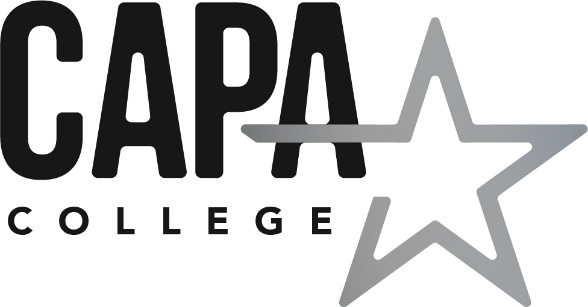 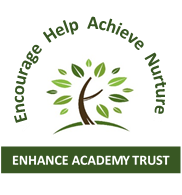 CAPA College Governor CommitteesProduction Committee (Finance,  Personnel and Staffing, Premises and Health and Safety)Purpose statements: To ensure CAPA College has strategic plans in place to deliver effective teaching and learning within CAPA College budget. To ensure CAPA College staffing complement supports CAPA College’s aims and ethos and is affordable.To ensure CAPA College provides a safe, healthy and sustainable environment for students, staff and visitors.Performance Committee Purpose statement: To review and evaluate attainment and progress, quality of teaching, curriculum, safeguarding, relevant policies and the implementation of appropriate College development plan priorities. Principal’s Performance Management CommitteePurpose statement: To review and evaluate the performance of the College Principal having due regard to the  College development plan priorities. There may also be the need to establish ad-hoc Committees or Panels to deal with other matters such as those listed below and the Local Governing Board has been delegated the responsibility to convene these as required, but must have due regard to the relevant policy/procedure these relate to:- Admissions Admissions Appeals Salary Reviews Salary Review Appeals Grievance Appeals Panel Staff Disciplinary Panel Staff Disciplinary Appeal Panel Student Disciplinary Panel Complaints Panel MembershipProposed Meeting Dates for 2020/2021Poonam Kaur (Chair)Jemma O’NeillNigel Cowell-ClarkClaire NicholsonLou O’BrienAdam Sheard20/11/2026/02/2111/06/21MembershipProposed Meeting Dates for 2020/2021Jo ButterworthFiona McMahonJanet MilneClaire NicholsonLou O’BrienPat Thompson22/01/2130/04/21MembershipProposed Meeting Dates for 2020/2021Mark Randall (CEO of Enhance Academy Trust)Jo ButterworthLou O’BrienNovember 2020Review March 2021